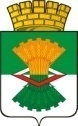 ДУМА МАХНЁВСКОГО МУНИЦИПАЛЬНОГО ОБРАЗОВАНИЯ третьего созываРЕШЕНИЕ       от 19 ноября 2019 года              п.г.т. Махнёво                        № 458  Об информации Администрации Махнёвского муниципального образования по реализации муниципальной программы «Инженерное обустройство земельных участков под жилищное строительство в Махнёвском муниципальном образовании на 2014 – 2020 годы» за 2018 год   Рассмотрев информацию Администрации Махнёвского муниципального образования о реализации муниципальной  программы   «Инженерное обустройство земельных участков под жилищное строительство в Махнёвском муниципальном образовании на 2014 – 2020 годы»  за 2018 год,  Дума Махнёвского муниципального образованияРЕШИЛА:Информацию Администрации Махнёвского муниципального образования о реализации муниципальной программы «Инженерное обустройство земельных участков под жилищное строительство в Махнёвском муниципальном образовании на 2014 – 2020 годы»  за 2018 год, принять к сведению (прилагается).Настоящее Решение вступает в силу  со дня его принятия.Направить настоящее Решение для опубликования  в газету «Алапаевская искра» и разместить на сайте Махнёвского муниципального образования в сети «Интернет».Председатель Думы    муниципального образования		                                    И.М. АвдеевГлава  муниципального образования                                             А.В. ЛызловПриложение к Решению Думы Махнёвского муниципального   образования от 19.11. 2019 года № 458 Информацияо реализации муниципальной программы «Инженерное обустройство земельных участков под жилищное строительство в Махнёвском муниципальном образовании на 2014 – 2020 годы»  за 2018 год Муниципальная программа «Инженерное обустройство земельных участков под жилищное строительство в Махнёвском муниципальном образовании на 2014 – 2020 годы»,  утверждена постановлением  Администрации Махнёвского муниципального образования от  19.12.2014 года  № 982. Цель муниципальной программы «Инженерное обустройство земельных участков под жилищное строительство в Махнёвском муниципальном образовании на 2014 – 2020 годы» - создание условий для формирования и предоставления однократно бесплатно земельных участков на территории Махнёвского муниципального образования.Общий объём финансирования за 2018 год, предусмотренный на реализацию программы «Инженерное обустройство земельных участков под жилищное строительство в Махнёвском муниципальном образовании на 2014 – 2020 годы» за счет средств МБ составил 50 тыс. рублей, фактически освоено   50 тыс. рублей или 100 %  от запланированных на год.В рамках реализации программы «Инженерное обустройство земельных участков под жилищное строительство в Махнёвском муниципальном образовании на 2014 – 2020 годы» на 2018 год  были предусмотрены следующие мероприятия: -  на выполнение землеустроительных работ по формированию и проведению государственного кадастрового учёта земельных участков (подготовка схем расположения земельных участков, изготовление межевых планов, проведение государственного кадастрового учёта)  запланировано 50 тыс. рублей (МБ-50тыс. рублей, ОБ – 0 рублей)  фактически освоено – 50 тыс. рублей (МБ – 50 тыс. рублей, ОБ-0 рублей), процент исполнения составляет 100 %; Информация подготовлена начальником  отдела по управлению имуществом и земельными ресурсами Администрации Махнёвского муниципального образования  Качановой Ниной Николаевной